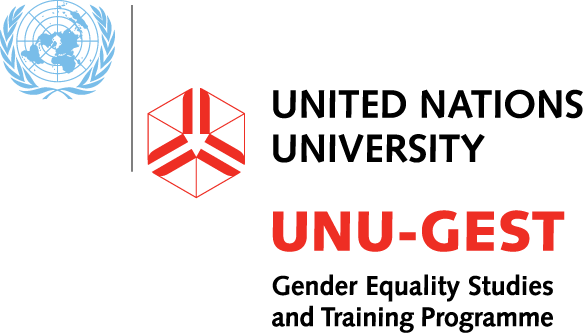 APPLICATION FORMFor a joint Erasmus + and UNU-GEST fellowship at the UNU-GEST post-graduate diploma programme in international gender studies. This application and a copy of the applicant´s academic transcripts shall be forwarded to Alina Trkulja, Center for Interdisciplinary Studies, University of Sarajevo, at alina.trkulja@cis.unsa.ba no later than May 30, 2017. Nominated students will be interviewed and selected by UNU-GEST. APPLICANT DETAILS:SURNAME/FAMILY NAME:	NAME: 	Nationality (including dual nationality):   Country of permanent residence:Country of birth:Date of Birth:			Age:			Sex: PERMANENT HOME ADDRESS:Address: Tel: Fax:E-mail: CORRESPONDENCE ADDRESS:Address: Tel: Fax:E-mail: Skype account:CURRENT STATUS IN STUDIES:EDUCATION:7.a) EDUCATIONAL QUALIFICATIONS (start with the most recent)7.b) Please provide copy of your original academic transcripts and diplomas (as an attachment) 7.c) Languages7.d) Main publications and practical accomplishmentsWORK EXPERIENCE (for each post, give details of your duties and responsibilitiesstarting with present or most recent)Add sections as neededPREVIOUS FELLOWSHIPS, SCHOLARSHIPS OR GRANTS FOR STUDIES (DATE, SOURCE, PLACE AND SUBJECT).IF AWARDED A GRANT, ARE YOU ABLE TO CONFIRM YOUR AVAILABILITY FOR THE ENTIRE DURATION OF THE PROGRAMME (JANUARY THROUGH MAY 2018)?APPLICATION ESSAYDear applicant,Please write a short essay in English (not exceeding this page) answering the following questions:Why do you wish to participate in the UNU-GEST programme and how do you think such participation would benefit you academically and professionally?Educational institution (name and city)Years of studyYears of studyField of studyDegreeEducational institution (name and city)Start dateEnd dateField of studyDegreeLanguage(start with first language)ReadReadReadWriteWriteWriteSpeakSpeakSpeakLanguage(start with first language)ExcellentGoodFairExcellentGoodFairExcellentGoodFairPositionYears of serviceFrom                                     To Name of institution or agency Address of institution or agency Type of organizationName of supervisorDescription of various aspects of your workDescription of various aspects of your workPositionYears of serviceFrom                                     ToName of institution or agency Address of institution or agency Type of organizationName of supervisorDescription of different aspects of your workDescription of different aspects of your workPositionYears of serviceFrom                                     To Name of institution or agency Address of institution or agency Type of organizationName of supervisorDescription of various aspects of your workDescription of various aspects of your work